        SWARTLINGS RIDSKOLA          RYTTARSTADION                SCHEMA VÅREN 2021        SWARTLINGS RIDSKOLA          RYTTARSTADION                SCHEMA VÅREN 2021        SWARTLINGS RIDSKOLA          RYTTARSTADION                SCHEMA VÅREN 2021        SWARTLINGS RIDSKOLA          RYTTARSTADION                SCHEMA VÅREN 2021        SWARTLINGS RIDSKOLA          RYTTARSTADION                SCHEMA VÅREN 2021        SWARTLINGS RIDSKOLA          RYTTARSTADION                SCHEMA VÅREN 2021        SWARTLINGS RIDSKOLA          RYTTARSTADION                SCHEMA VÅREN 2021        SWARTLINGS RIDSKOLA          RYTTARSTADION                SCHEMA VÅREN 2021        SWARTLINGS RIDSKOLA          RYTTARSTADION                SCHEMA VÅREN 2021        SWARTLINGS RIDSKOLA          RYTTARSTADION                SCHEMA VÅREN 2021        SWARTLINGS RIDSKOLA          RYTTARSTADION                SCHEMA VÅREN 2021        SWARTLINGS RIDSKOLA          RYTTARSTADION                SCHEMA VÅREN 2021        SWARTLINGS RIDSKOLA          RYTTARSTADION                SCHEMA VÅREN 2021        SWARTLINGS RIDSKOLA          RYTTARSTADION                SCHEMA VÅREN 2021        SWARTLINGS RIDSKOLA          RYTTARSTADION                SCHEMA VÅREN 2021        SWARTLINGS RIDSKOLA          RYTTARSTADION                SCHEMA VÅREN 2021        SWARTLINGS RIDSKOLA          RYTTARSTADION                SCHEMA VÅREN 2021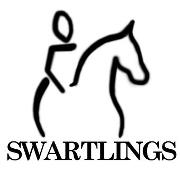 Välkommen till vårens ridning.Så här bokar/betalar du som ny    ryttare på ridskolan:Läs igenom schema och godkänn regler för anmälan till gruppridning.Ring Gunilla på tel. 070-570 14 24 och bestäm riddag samt tid.3.  Signera anmälan till gruppridning                 VT 2021.  4. Betala in medlemsavgiften tillSwartlings RyttarföreningJunior 250 kr, Senior 450 kr.: BG 5593 – 2065, medlemsavgiftskontoAnge:  Namn, personnummer 10 siffror, e-post (till målsman om junior-betalning), telefon, riddag samt ridtid.Reservation för ändringar samt felskrivningar i schemat.Uppdaterad 2021-01-21Tid Måndag  Måndag TisdagTisdagOnsdagOnsdagOnsdagTorsdagTorsdagFredagFredagTidLördagLördagSöndagSöndagVälkommen till vårens ridning.Så här bokar/betalar du som ny    ryttare på ridskolan:Läs igenom schema och godkänn regler för anmälan till gruppridning.Ring Gunilla på tel. 070-570 14 24 och bestäm riddag samt tid.3.  Signera anmälan till gruppridning                 VT 2021.  4. Betala in medlemsavgiften tillSwartlings RyttarföreningJunior 250 kr, Senior 450 kr.: BG 5593 – 2065, medlemsavgiftskontoAnge:  Namn, personnummer 10 siffror, e-post (till målsman om junior-betalning), telefon, riddag samt ridtid.Reservation för ändringar samt felskrivningar i schemat.Uppdaterad 2021-01-21RidhusGa2Ga2GaGa2Ga2Ga2   Ga2   Ga2Välkommen till vårens ridning.Så här bokar/betalar du som ny    ryttare på ridskolan:Läs igenom schema och godkänn regler för anmälan till gruppridning.Ring Gunilla på tel. 070-570 14 24 och bestäm riddag samt tid.3.  Signera anmälan till gruppridning                 VT 2021.  4. Betala in medlemsavgiften tillSwartlings RyttarföreningJunior 250 kr, Senior 450 kr.: BG 5593 – 2065, medlemsavgiftskontoAnge:  Namn, personnummer 10 siffror, e-post (till målsman om junior-betalning), telefon, riddag samt ridtid.Reservation för ändringar samt felskrivningar i schemat.Uppdaterad 2021-01-210908 Sr 6-709UterittUterittUterittUterittVälkommen till vårens ridning.Så här bokar/betalar du som ny    ryttare på ridskolan:Läs igenom schema och godkänn regler för anmälan till gruppridning.Ring Gunilla på tel. 070-570 14 24 och bestäm riddag samt tid.3.  Signera anmälan till gruppridning                 VT 2021.  4. Betala in medlemsavgiften tillSwartlings RyttarföreningJunior 250 kr, Senior 450 kr.: BG 5593 – 2065, medlemsavgiftskontoAnge:  Namn, personnummer 10 siffror, e-post (till målsman om junior-betalning), telefon, riddag samt ridtid.Reservation för ändringar samt felskrivningar i schemat.Uppdaterad 2021-01-211010Jr 5DressyrSpecial 09.30–11Välkommen till vårens ridning.Så här bokar/betalar du som ny    ryttare på ridskolan:Läs igenom schema och godkänn regler för anmälan till gruppridning.Ring Gunilla på tel. 070-570 14 24 och bestäm riddag samt tid.3.  Signera anmälan till gruppridning                 VT 2021.  4. Betala in medlemsavgiften tillSwartlings RyttarföreningJunior 250 kr, Senior 450 kr.: BG 5593 – 2065, medlemsavgiftskontoAnge:  Namn, personnummer 10 siffror, e-post (till målsman om junior-betalning), telefon, riddag samt ridtid.Reservation för ändringar samt felskrivningar i schemat.Uppdaterad 2021-01-211111Jr  3Jr 4DressyrSpecial 09.30–11Välkommen till vårens ridning.Så här bokar/betalar du som ny    ryttare på ridskolan:Läs igenom schema och godkänn regler för anmälan till gruppridning.Ring Gunilla på tel. 070-570 14 24 och bestäm riddag samt tid.3.  Signera anmälan till gruppridning                 VT 2021.  4. Betala in medlemsavgiften tillSwartlings RyttarföreningJunior 250 kr, Senior 450 kr.: BG 5593 – 2065, medlemsavgiftskontoAnge:  Namn, personnummer 10 siffror, e-post (till målsman om junior-betalning), telefon, riddag samt ridtid.Reservation för ändringar samt felskrivningar i schemat.Uppdaterad 2021-01-211212Jr 5-6Jr 3Välkommen till vårens ridning.Så här bokar/betalar du som ny    ryttare på ridskolan:Läs igenom schema och godkänn regler för anmälan till gruppridning.Ring Gunilla på tel. 070-570 14 24 och bestäm riddag samt tid.3.  Signera anmälan till gruppridning                 VT 2021.  4. Betala in medlemsavgiften tillSwartlings RyttarföreningJunior 250 kr, Senior 450 kr.: BG 5593 – 2065, medlemsavgiftskontoAnge:  Namn, personnummer 10 siffror, e-post (till målsman om junior-betalning), telefon, riddag samt ridtid.Reservation för ändringar samt felskrivningar i schemat.Uppdaterad 2021-01-211313Jr 2-3 Jr 2Välkommen till vårens ridning.Så här bokar/betalar du som ny    ryttare på ridskolan:Läs igenom schema och godkänn regler för anmälan till gruppridning.Ring Gunilla på tel. 070-570 14 24 och bestäm riddag samt tid.3.  Signera anmälan till gruppridning                 VT 2021.  4. Betala in medlemsavgiften tillSwartlings RyttarföreningJunior 250 kr, Senior 450 kr.: BG 5593 – 2065, medlemsavgiftskontoAnge:  Namn, personnummer 10 siffror, e-post (till målsman om junior-betalning), telefon, riddag samt ridtid.Reservation för ändringar samt felskrivningar i schemat.Uppdaterad 2021-01-211414Tävlingm. m.Tävlingm. m.Välkommen till vårens ridning.Så här bokar/betalar du som ny    ryttare på ridskolan:Läs igenom schema och godkänn regler för anmälan till gruppridning.Ring Gunilla på tel. 070-570 14 24 och bestäm riddag samt tid.3.  Signera anmälan till gruppridning                 VT 2021.  4. Betala in medlemsavgiften tillSwartlings RyttarföreningJunior 250 kr, Senior 450 kr.: BG 5593 – 2065, medlemsavgiftskontoAnge:  Namn, personnummer 10 siffror, e-post (till målsman om junior-betalning), telefon, riddag samt ridtid.Reservation för ändringar samt felskrivningar i schemat.Uppdaterad 2021-01-211515Jr 3Välkommen till vårens ridning.Så här bokar/betalar du som ny    ryttare på ridskolan:Läs igenom schema och godkänn regler för anmälan till gruppridning.Ring Gunilla på tel. 070-570 14 24 och bestäm riddag samt tid.3.  Signera anmälan till gruppridning                 VT 2021.  4. Betala in medlemsavgiften tillSwartlings RyttarföreningJunior 250 kr, Senior 450 kr.: BG 5593 – 2065, medlemsavgiftskontoAnge:  Namn, personnummer 10 siffror, e-post (till målsman om junior-betalning), telefon, riddag samt ridtid.Reservation för ändringar samt felskrivningar i schemat.Uppdaterad 2021-01-2116/Jr 30      /Jr 30/Jr 30 /Jr30 Jr Hopp 1630Jr/Jr30Välkommen till vårens ridning.Så här bokar/betalar du som ny    ryttare på ridskolan:Läs igenom schema och godkänn regler för anmälan till gruppridning.Ring Gunilla på tel. 070-570 14 24 och bestäm riddag samt tid.3.  Signera anmälan till gruppridning                 VT 2021.  4. Betala in medlemsavgiften tillSwartlings RyttarföreningJunior 250 kr, Senior 450 kr.: BG 5593 – 2065, medlemsavgiftskontoAnge:  Namn, personnummer 10 siffror, e-post (till målsman om junior-betalning), telefon, riddag samt ridtid.Reservation för ändringar samt felskrivningar i schemat.Uppdaterad 2021-01-2117Jr 5   Jr2--3 Jr 5Jr2- 3Jr 1Hopp17Välkommen till vårens ridning.Så här bokar/betalar du som ny    ryttare på ridskolan:Läs igenom schema och godkänn regler för anmälan till gruppridning.Ring Gunilla på tel. 070-570 14 24 och bestäm riddag samt tid.3.  Signera anmälan till gruppridning                 VT 2021.  4. Betala in medlemsavgiften tillSwartlings RyttarföreningJunior 250 kr, Senior 450 kr.: BG 5593 – 2065, medlemsavgiftskontoAnge:  Namn, personnummer 10 siffror, e-post (till målsman om junior-betalning), telefon, riddag samt ridtid.Reservation för ändringar samt felskrivningar i schemat.Uppdaterad 2021-01-2118Jr 1-2Sr 4   Jr 1-2Sr 6Jr30/Jr30Jr 3Sr 6Jr 5 Hopp18Välkommen till vårens ridning.Så här bokar/betalar du som ny    ryttare på ridskolan:Läs igenom schema och godkänn regler för anmälan till gruppridning.Ring Gunilla på tel. 070-570 14 24 och bestäm riddag samt tid.3.  Signera anmälan till gruppridning                 VT 2021.  4. Betala in medlemsavgiften tillSwartlings RyttarföreningJunior 250 kr, Senior 450 kr.: BG 5593 – 2065, medlemsavgiftskontoAnge:  Namn, personnummer 10 siffror, e-post (till målsman om junior-betalning), telefon, riddag samt ridtid.Reservation för ändringar samt felskrivningar i schemat.Uppdaterad 2021-01-2119Jr 3Sr 7   Jr 4Sr Sr 4Jr 2-3Sr 419Välkommen till vårens ridning.Så här bokar/betalar du som ny    ryttare på ridskolan:Läs igenom schema och godkänn regler för anmälan till gruppridning.Ring Gunilla på tel. 070-570 14 24 och bestäm riddag samt tid.3.  Signera anmälan till gruppridning                 VT 2021.  4. Betala in medlemsavgiften tillSwartlings RyttarföreningJunior 250 kr, Senior 450 kr.: BG 5593 – 2065, medlemsavgiftskontoAnge:  Namn, personnummer 10 siffror, e-post (till målsman om junior-betalning), telefon, riddag samt ridtid.Reservation för ändringar samt felskrivningar i schemat.Uppdaterad 2021-01-2120Spec.Sr 7Sr 6Sr 720Välkommen till vårens ridning.Så här bokar/betalar du som ny    ryttare på ridskolan:Läs igenom schema och godkänn regler för anmälan till gruppridning.Ring Gunilla på tel. 070-570 14 24 och bestäm riddag samt tid.3.  Signera anmälan till gruppridning                 VT 2021.  4. Betala in medlemsavgiften tillSwartlings RyttarföreningJunior 250 kr, Senior 450 kr.: BG 5593 – 2065, medlemsavgiftskontoAnge:  Namn, personnummer 10 siffror, e-post (till målsman om junior-betalning), telefon, riddag samt ridtid.Reservation för ändringar samt felskrivningar i schemat.Uppdaterad 2021-01-21Välkommen till vårens ridning.Så här bokar/betalar du som ny    ryttare på ridskolan:Läs igenom schema och godkänn regler för anmälan till gruppridning.Ring Gunilla på tel. 070-570 14 24 och bestäm riddag samt tid.3.  Signera anmälan till gruppridning                 VT 2021.  4. Betala in medlemsavgiften tillSwartlings RyttarföreningJunior 250 kr, Senior 450 kr.: BG 5593 – 2065, medlemsavgiftskontoAnge:  Namn, personnummer 10 siffror, e-post (till målsman om junior-betalning), telefon, riddag samt ridtid.Reservation för ändringar samt felskrivningar i schemat.Uppdaterad 2021-01-21  Start v. 24/1 – 7/623 ggr4/1 – 7/623 ggr5/1 – 8/623 ggr5/1 – 8/623 ggr6/1 – 9/623 ggr6/1 – 9/623 ggr6/1 – 9/623 ggr7/1–10/6 23 ggr7/1–10/6 23 ggr8/1 – 11/6 23 ggr8/1 – 11/6 23 ggr9/1 – 12/6 23 ggr9/1 – 12/6 23 ggr10/1–13/623 ggr10/1–13/623 ggrVälkommen till vårens ridning.Så här bokar/betalar du som ny    ryttare på ridskolan:Läs igenom schema och godkänn regler för anmälan till gruppridning.Ring Gunilla på tel. 070-570 14 24 och bestäm riddag samt tid.3.  Signera anmälan till gruppridning                 VT 2021.  4. Betala in medlemsavgiften tillSwartlings RyttarföreningJunior 250 kr, Senior 450 kr.: BG 5593 – 2065, medlemsavgiftskontoAnge:  Namn, personnummer 10 siffror, e-post (till målsman om junior-betalning), telefon, riddag samt ridtid.Reservation för ändringar samt felskrivningar i schemat.Uppdaterad 2021-01-21Knatte 30 minJunior 60 minSenior 60 min         5520 kr8855 kr10235 kr         5520 kr8855 kr10235 kr           5520 kr 8855 kr10235 kr           5520 kr 8855 kr10235 kr          5520 kr8855 kr10235 kr          5520 kr8855 kr10235 kr          5520 kr8855 kr10235 kr          5520 kr8855 kr10235 kr          5520 kr8855 kr10235 kr          5520 kr8855 kr10235 kr          5520 kr8855 kr10235 kr          5520 kr8855 kr10235 kr          5520 kr8855 kr10235 kr          5520 kr8855 kr10235 kr              5520 kr8855 kr10235 kr    Välkommen till vårens ridning.Så här bokar/betalar du som ny    ryttare på ridskolan:Läs igenom schema och godkänn regler för anmälan till gruppridning.Ring Gunilla på tel. 070-570 14 24 och bestäm riddag samt tid.3.  Signera anmälan till gruppridning                 VT 2021.  4. Betala in medlemsavgiften tillSwartlings RyttarföreningJunior 250 kr, Senior 450 kr.: BG 5593 – 2065, medlemsavgiftskontoAnge:  Namn, personnummer 10 siffror, e-post (till målsman om junior-betalning), telefon, riddag samt ridtid.Reservation för ändringar samt felskrivningar i schemat.Uppdaterad 2021-01-21Swartlings Ryttarförening byter från plusgiro till bankgiroBG 5593 - 2123, ridavgiftskontoFaktura kommer att sändas ut till eleverna för vårterminens ridning.Det kommer fortfarande att vara möjligt att delbetala terminsridningen.Swartlings Ryttarförening byter från plusgiro till bankgiroBG 5593 - 2123, ridavgiftskontoFaktura kommer att sändas ut till eleverna för vårterminens ridning.Det kommer fortfarande att vara möjligt att delbetala terminsridningen.Swartlings Ryttarförening byter från plusgiro till bankgiroBG 5593 - 2123, ridavgiftskontoFaktura kommer att sändas ut till eleverna för vårterminens ridning.Det kommer fortfarande att vara möjligt att delbetala terminsridningen.Swartlings Ryttarförening byter från plusgiro till bankgiroBG 5593 - 2123, ridavgiftskontoFaktura kommer att sändas ut till eleverna för vårterminens ridning.Det kommer fortfarande att vara möjligt att delbetala terminsridningen.Swartlings Ryttarförening byter från plusgiro till bankgiroBG 5593 - 2123, ridavgiftskontoFaktura kommer att sändas ut till eleverna för vårterminens ridning.Det kommer fortfarande att vara möjligt att delbetala terminsridningen.Juniorer 30 = Behöver ledare 30 minuters lektion 1 =  Rider med ledare 2 =  Behöver ibland ledtygel 3 =  Tränar/tävlar Lätt D, Lätt E 4 = Tränar/tävlar Lätt TrailRider de flesta hästar och ponnyer 5=  Tränar/tävlar dressyr LC 6 = Tränar/tävlar dressyr LB 7 = Tränar dressyr LA 8 = Tränar dressyr MsvJuniorer 30 = Behöver ledare 30 minuters lektion 1 =  Rider med ledare 2 =  Behöver ibland ledtygel 3 =  Tränar/tävlar Lätt D, Lätt E 4 = Tränar/tävlar Lätt TrailRider de flesta hästar och ponnyer 5=  Tränar/tävlar dressyr LC 6 = Tränar/tävlar dressyr LB 7 = Tränar dressyr LA 8 = Tränar dressyr MsvJuniorer 30 = Behöver ledare 30 minuters lektion 1 =  Rider med ledare 2 =  Behöver ibland ledtygel 3 =  Tränar/tävlar Lätt D, Lätt E 4 = Tränar/tävlar Lätt TrailRider de flesta hästar och ponnyer 5=  Tränar/tävlar dressyr LC 6 = Tränar/tävlar dressyr LB 7 = Tränar dressyr LA 8 = Tränar dressyr MsvJuniorer 30 = Behöver ledare 30 minuters lektion 1 =  Rider med ledare 2 =  Behöver ibland ledtygel 3 =  Tränar/tävlar Lätt D, Lätt E 4 = Tränar/tävlar Lätt TrailRider de flesta hästar och ponnyer 5=  Tränar/tävlar dressyr LC 6 = Tränar/tävlar dressyr LB 7 = Tränar dressyr LA 8 = Tränar dressyr MsvJuniorer 30 = Behöver ledare 30 minuters lektion 1 =  Rider med ledare 2 =  Behöver ibland ledtygel 3 =  Tränar/tävlar Lätt D, Lätt E 4 = Tränar/tävlar Lätt TrailRider de flesta hästar och ponnyer 5=  Tränar/tävlar dressyr LC 6 = Tränar/tävlar dressyr LB 7 = Tränar dressyr LA 8 = Tränar dressyr MsvSeniorer.1 Nybörjare (erbjuds privatlektioner)2 Med tidigare ridvana3 Rider alla gångarter, tränar/tävlar Lätt Trail4 Tränar dressyr LC5 Tävlar dressyr LC6 Tränar dressyr LB7 Tränar dressyr LA8 Tränar dressyr MsvSeniorer.1 Nybörjare (erbjuds privatlektioner)2 Med tidigare ridvana3 Rider alla gångarter, tränar/tävlar Lätt Trail4 Tränar dressyr LC5 Tävlar dressyr LC6 Tränar dressyr LB7 Tränar dressyr LA8 Tränar dressyr MsvSeniorer.1 Nybörjare (erbjuds privatlektioner)2 Med tidigare ridvana3 Rider alla gångarter, tränar/tävlar Lätt Trail4 Tränar dressyr LC5 Tävlar dressyr LC6 Tränar dressyr LB7 Tränar dressyr LA8 Tränar dressyr MsvSeniorer.1 Nybörjare (erbjuds privatlektioner)2 Med tidigare ridvana3 Rider alla gångarter, tränar/tävlar Lätt Trail4 Tränar dressyr LC5 Tävlar dressyr LC6 Tränar dressyr LB7 Tränar dressyr LA8 Tränar dressyr MsvSeniorer.1 Nybörjare (erbjuds privatlektioner)2 Med tidigare ridvana3 Rider alla gångarter, tränar/tävlar Lätt Trail4 Tränar dressyr LC5 Tävlar dressyr LC6 Tränar dressyr LB7 Tränar dressyr LA8 Tränar dressyr MsvSwartlings Ridskola Ryttarstadion ABFör information samt bokning ring Gunilla Swartling
Telefon: 070-570 14 24 Kommunikation: Buss 6, 54, 75. (Hållplats Storängsvägen)Facebook: Swartlings RidskolaE-post: swartlingsridskola@hotmail.comHemsida: www.swartlingsridskola.seJr 30 min. 240kr, Junior 60 min. 385 kr. Senior 60 min. 445 kr.Swartlings Ridskola Ryttarstadion ABFör information samt bokning ring Gunilla Swartling
Telefon: 070-570 14 24 Kommunikation: Buss 6, 54, 75. (Hållplats Storängsvägen)Facebook: Swartlings RidskolaE-post: swartlingsridskola@hotmail.comHemsida: www.swartlingsridskola.seJr 30 min. 240kr, Junior 60 min. 385 kr. Senior 60 min. 445 kr.Swartlings Ridskola Ryttarstadion ABFör information samt bokning ring Gunilla Swartling
Telefon: 070-570 14 24 Kommunikation: Buss 6, 54, 75. (Hållplats Storängsvägen)Facebook: Swartlings RidskolaE-post: swartlingsridskola@hotmail.comHemsida: www.swartlingsridskola.seJr 30 min. 240kr, Junior 60 min. 385 kr. Senior 60 min. 445 kr.